Протокол № 1 районного  конкурса творческих, проектных и исследовательских работ учащихся «Вместе ярче» Дата проведения:      27 сентября 2016 годаМесто проведения: СП  «Дом детского творчества»  ГБОУ СОШ №1 «ОЦ» с. Большая Глушица Члены комиссии:Иванова Татьяна Васильевна -главный специалист отдела развития  образования Южного управления министерства образования и науки Самарской области      2. Швецова Анна Владимировна – преподаватель Государственного казенного учреждения  Самарской области «Большеглушицкий реабилитационный центр для детей и подростков с ограниченными возможностями»3.Колдов Анатолий Александрович – художник МЦК с. Большая Глушица.Председатель комиссии: Иванова Татьяна Васильевна -главный специалист отдела развития  образования Южного управления министерства образования и науки Самарской области Рисунки и плакаты  1 – 4 классЖукова Мария – 3 класс, ГБОУ СОШ №1 «ОЦ» с. Большая Глушица, рук. Н.А. Матвеенко Румянцева Валерия – 3 класс, ГБОУ СОШ №1 «ОЦ»  с. Большая Глушица,  рук. Н.А. МатвиенкоМироненко Карина - 3 класс, ГБОУ СОШ №1 «ОЦ» с. Большая Глушица, рук. Н.А.МатвиенкоДашевская Ульяна - 3 класс, ГБОУ СОШ №1 «ОЦ» с. Большая Глушица, рук. Н.А.МатвиенкоРумянцев Алексей - 3 класс, ГБОУ СОШ №1 «ОЦ» с. Большая Глушица, рук. Н.А.МатвиенкоСлипушенко Сергей - 3 класс, ГБОУ СОШ №1 «ОЦ» с. Большая Глушица, рук. Н.А.МатвиенкоИванова Алена - 3 класс, ГБОУ СОШ №1 «ОЦ» с. Большая Глушица, рук. Н.А.МатвиенкоПроскурнина Александра - 3 класс, ГБОУ СОШ №1 «ОЦ» с. Большая Глушица, рук. Н.А.МатвиенкоКаллистратова Мария - 1 класс, ГБОУ СОШ №1 «ОЦ» им. В.И. Фокина  с. Большая Глушица, рук. А.Ю. КирилинаСучкова Анастасия - 1 класс, ГБОУ СОШ №1 «ОЦ» им. В.И.       Фокина  с. Большая Глушица, рук. А.Ю. Кирилина Панаев Никита - 1 класс, ГБОУ СОШ №1 «ОЦ» им. В.И. Фокина  с. Большая Глушица, рук. А.Ю. Кирилина Поставная Мария - 1 класс, ГБОУ СОШ №1 «ОЦ» им. В.И. Фокина  с. Большая Глушица, рук. А.Ю. Кирилина Ширина Анастасия - 1 класс, ГБОУ СОШ №1 «ОЦ» им. В.И. Фокина  с. Большая Глушица, рук. А.Ю. Кирилина Петрухин Артем - 1 класс, ГБОУ СОШ №1 «ОЦ» им. В.И. Фокина  с. Большая Глушица, рук. А.Ю. Кирилина Брайловская Елизавета - 1 класс, ГБОУ СОШ №1 «ОЦ» им. В.И. Фокина  с. Большая Глушица, рук. А.Ю. Кирилина Сюлюкина Варвара - 1 класс, ГБОУ СОШ №1 «ОЦ» им. В.И. Фокина  с. Большая Глушица, рук. А.Ю. Кирилина Бакалов Владислав - 1 класс, ГБОУ СОШ №1 «ОЦ» им. В.И. Фокина  с. Большая Глушица, рук. А.Ю. Кирилина Шамитова Дарья - 1 класс, ГБОУ СОШ №1 «ОЦ» им. В.И. Фокина  с. Большая Глушица, рук. А.Ю. Кирилина Кирилин Павел -1 класс, ГБОУ СОШ №1 «ОЦ» им. В.И. Фокина  с. Большая Глушица, рук. А.Ю. Кирилина Федина Ева - 3 класс, ГБОУ СОШ №1 «ОЦ» им. В.И. Фокина  с. Большая Глушица, рук. И.П. Балашова  Кокотов Павел - 4 класс, ГБОУ СОШ №1 «ОЦ» им. В.И. Фокина  с. Большая Глушица, рук. Н.С. КочетДемидова Ирина - 4 класс, ГБОУ СОШ №1 «ОЦ» им. В.И. Фокина  с. Большая Глушица, рук. А.И.КирилинРодионов Николай - 4 класс, ГБОУ СОШ №1 «ОЦ» им. В.И. Фокина  с. Большая Глушица,  рук. О.С. ДашевскаяЗахаров Богдан - 3 класс, ГБОУ СОШ №1 «ОЦ» им. В.И. Фокина  с. Большая Глушица,  рук. И.П. Балашова Матвеева Ирина - 3 класс, ГБОУ СОШ №1 «ОЦ» им. В.И. Фокина  с. Большая Глушица,  рук. И.П. Балашова Брайловская Диана - 3 класс, ГБОУ СОШ №1 «ОЦ» им. В.И. Фокина  с. Большая Глушица,  рук. И.П. Балашова Морозова Влада - 2 класс, ГБОУ СОШ №1 «ОЦ» им. В.И. Фокина  с. Большая Глушица, рук. С.А. Уразова  Акув Жанара - 3 класс, ГБОУ СОШ №1 «ОЦ» им. В.И. Фокина  с. Большая Глушица,  рук. И.П. Балашова  Глухова  Екатерина - 3 класс, ГБОУ СОШ №1 «ОЦ» им. В.И. Фокина  с. Большая Глушица рук. Н.А. Матвиенко Абрашкина Екатерина - 1 класс, ГБОУ СОШ №2 «ОЦ»   с. Большая Глушица, рук. Г.М. Корнева Абрашкина Арина - 1 класс, ГБОУ СОШ №2 «ОЦ»   с. Большая Глушица, рук. Г.М. КорневаКирилина Вероника - 1 класс, ГБОУ СОШ №2 «ОЦ»   с. Большая Глушица, рук. Г.М. Корнева Ширин Никита - 1 класс, ГБОУ СОШ №2 «ОЦ»   с. Большая Глушица, рук. Г.М. Корнева Романов Егор - 1 класс, ГБОУ СОШ №2 «ОЦ»   с. Большая Глушица, рук. Г.М. Корнева Мухангалиева Альбина - 1 класс, ГБОУ СОШ №2 «ОЦ»   с. Большая Глушица, рук. Г.М. Корнева Рыжов Никита - 3 класс, ГБОУ СОШ №1 «ОЦ» им. В.И. Фокина  с. Большая Глушица, рук. Е.А. КривоваШамитова Даша -1кл. ГБОУ СОШ №1 «ОЦ» им.В.И.Фокина с. Большая Глушица , рук.А.Ю.КирилинаДемидова Ирина -10 лет, ГБОУ СОШ №1 «ОЦ» им. В.И.Фокина, рук. А.И.Кирилина Арсланова Ксения -8лет, СП ГБОУ СОШ №1 «ОЦ»  с. Большая Глушица, А.Н.ШабольниковаИтоги:Рыжов Никита - 3 класс, ГБОУ СОШ №1 «ОЦ» им. В.И. Фокина  с. Большая Глушица, рук. Е.А. Кривова -2местоЖукова Мария – 3 класс, ГБОУ СОШ №1 «ОЦ» с. Большая Глушица, рук. Н.А. Матвеенко – 2место Глухова  Екатерина . - 3 класс, ГБОУ СОШ №1 «ОЦ» им. В.И. Фокина  с. Большая Глушица, Н.А. Матвиенко – 2местоБакалов Владислав - 1 класс, ГБОУ СОШ №1 «ОЦ» им. В.И. Фокина  с. Большая Глушица, рук. А.Ю. Кирилина – 1местоФедина Ева - 3 класс, ГБОУ СОШ №1 «ОЦ» им. В.И. Фокина  с. Большая Глушица, рук. И.П. Балашова -1место 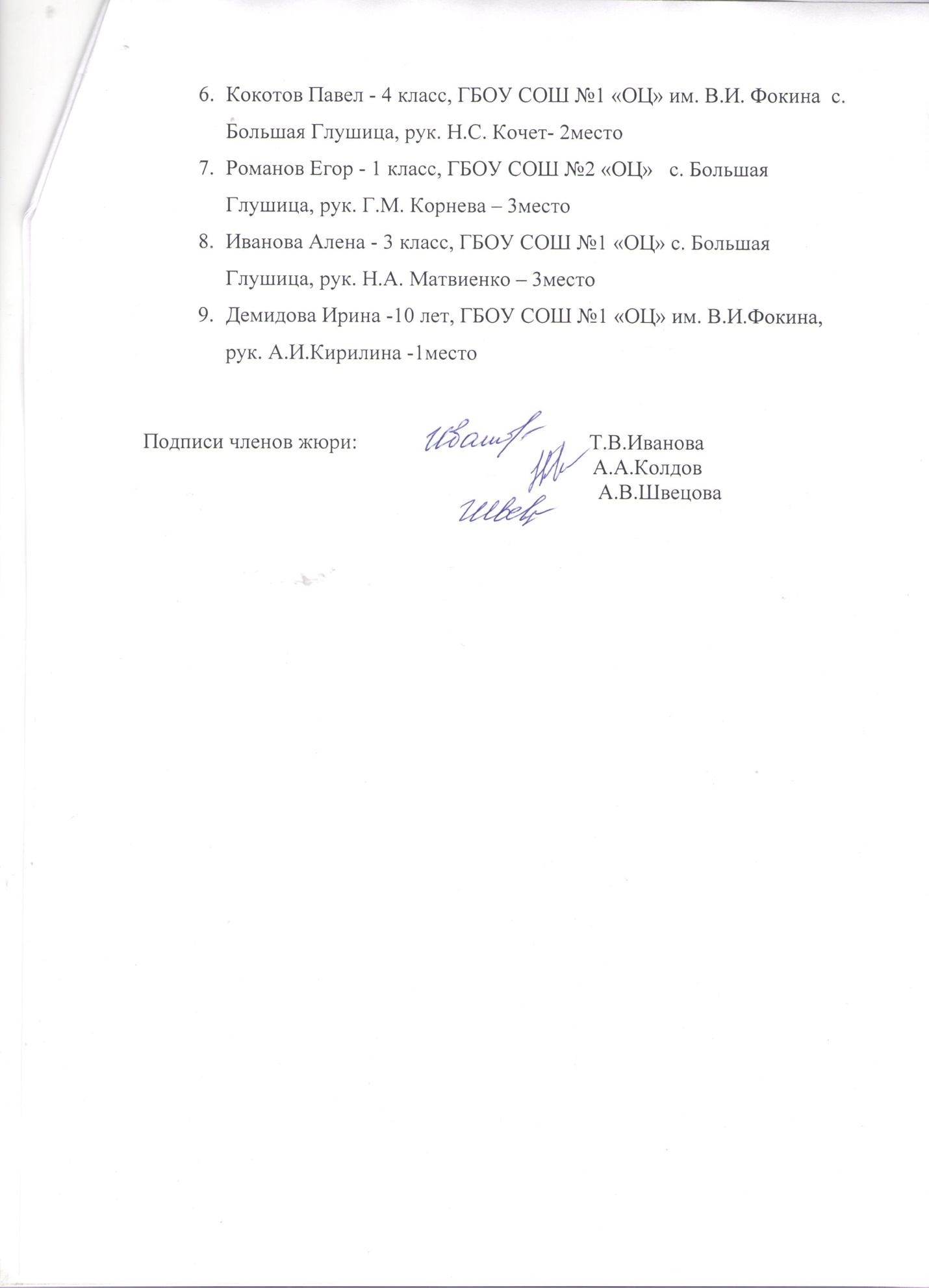 